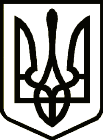 УКРАЇНАСРІБНЯНСЬКА СЕЛИЩНА РАДАРІШЕННЯ(восьма сесія восьмого скликання)25 червня 2021 року     								смт СрібнеПро затвердження Переліків першого та другого типу об’єктів оренди комунальної власностіКеруючись пунктом 31 статті 26, пунктом 5 статті 60 Закону України «Про місцеве самоврядування в Україні», відповідно до Закону України «Про оренду державного та комунального майна», Порядку передачі в оренду державного та комунального майна, затвердженого постановою Кабінету Міністрів України від 03.06.2020 року №483, з метою врегулювання правових, економічних та організаційних відносин, пов’язаних з передачею в оренду майна, майнових відносин між орендодавцями та орендарями щодо господарського використання майна, що перебуває в комунальній власності Срібнянської селищної ради, селищна рада вирішила: 1.Затвердити Перелік першого типу об’єктів комунальної власності  що підлягають передачі в оренду на аукціоні (  додаток 1).2.Затвердити Перелік другого типу об’єктів комунальної власності що підлягають передачі в оренду без проведення аукціону (додаток 2).3.Головному спеціалісту загального відділу селищної ради  МАРЧЕНКО Оксані оприлюднити дані Переліки відповідно до чинного законодавства на офіційному веб-сайті громади.4. Контроль за виконання рішення покласти на постійну комісію з питань бюджету, соціально - економічного розвитку та інвестиційної діяльності.Секретар ради			                                            Ірина МАРТИНЮК